丽水市公共资源交易中心浙江省数字保函操作手册目录一、 投保操作流程	21.1、 登陆流程	21.2、 保函平台选择	41.3、 投标保函申请	5二、保函查询投保操作流程登陆流程投标人登录丽水市公共资源交易平台，点击【立即登录】，进入页面进行投标报名，并在【我的项目】里找到需要进行投标的项目，点击【项目流程】，进入项目流程后点击【投标保证金】进入投标保证金缴纳方式选择页面。如下图：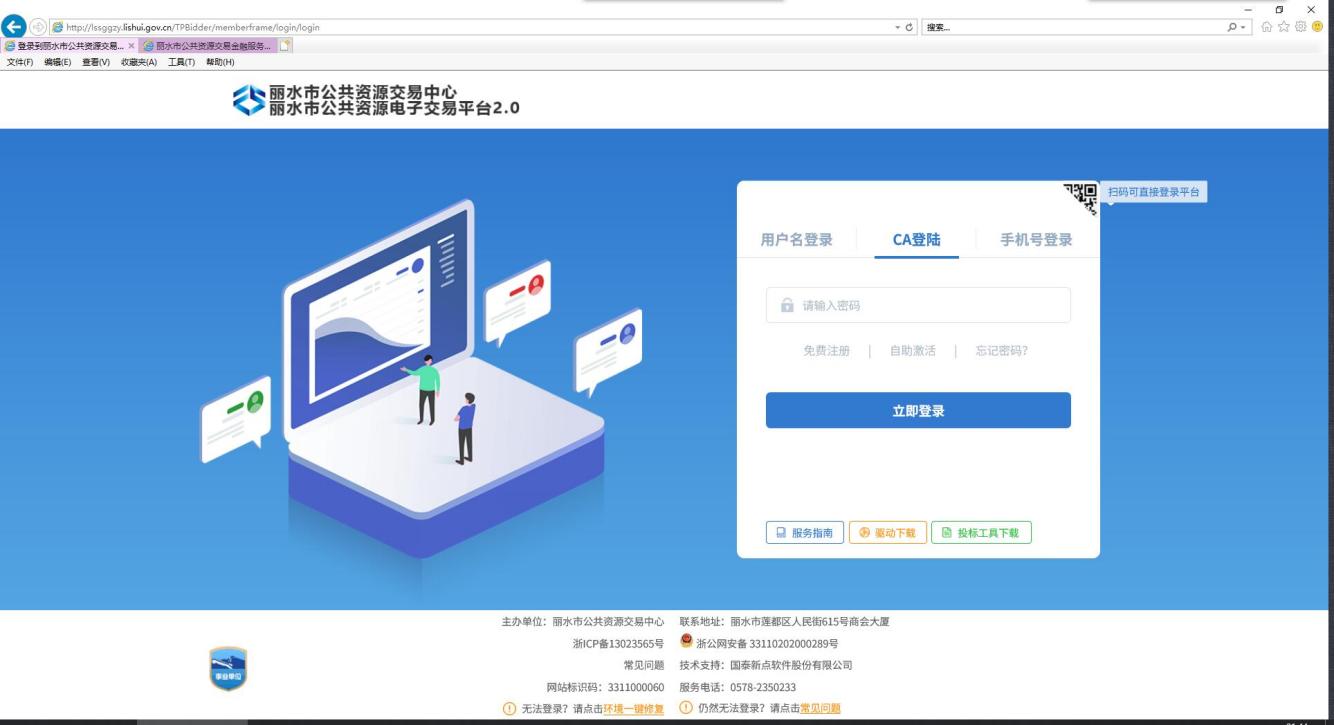 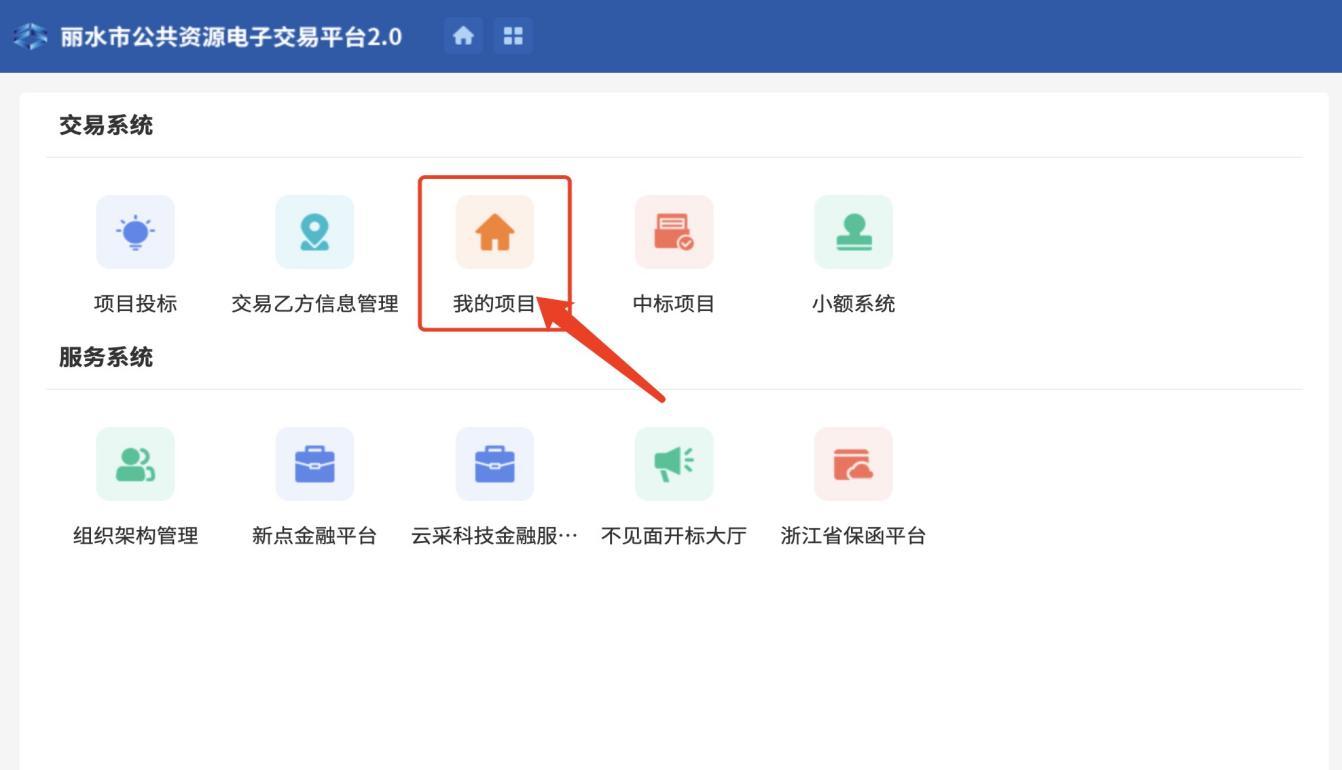 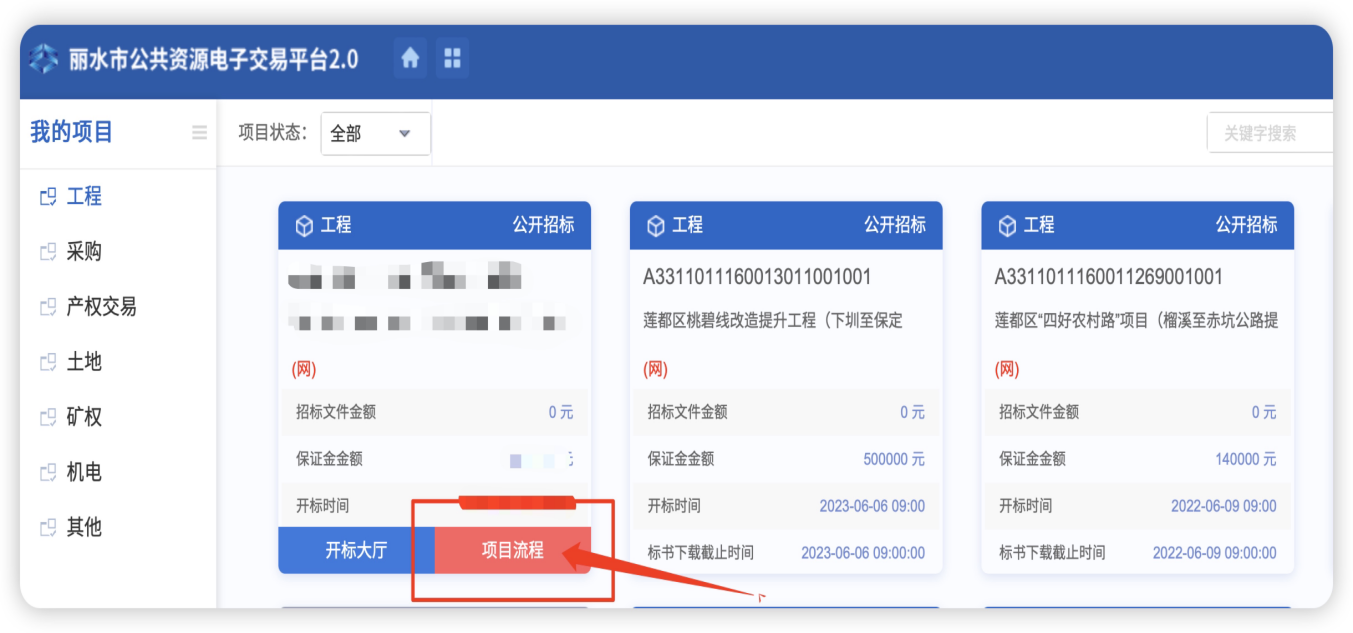 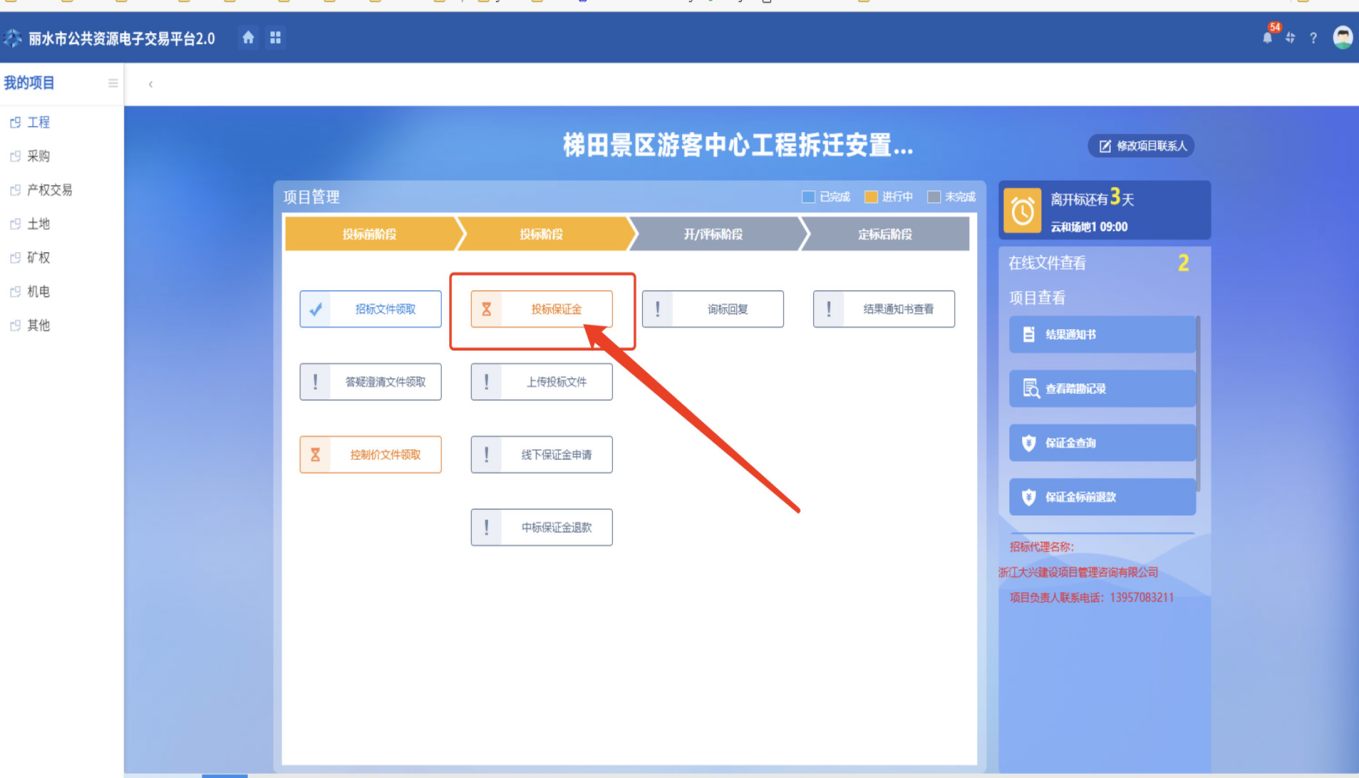 保函平台选择进入投标保证金后选择保证金缴纳方式为保函申请点击选择【电子保函平台】，点击【确认】后进行页面跳转如下图：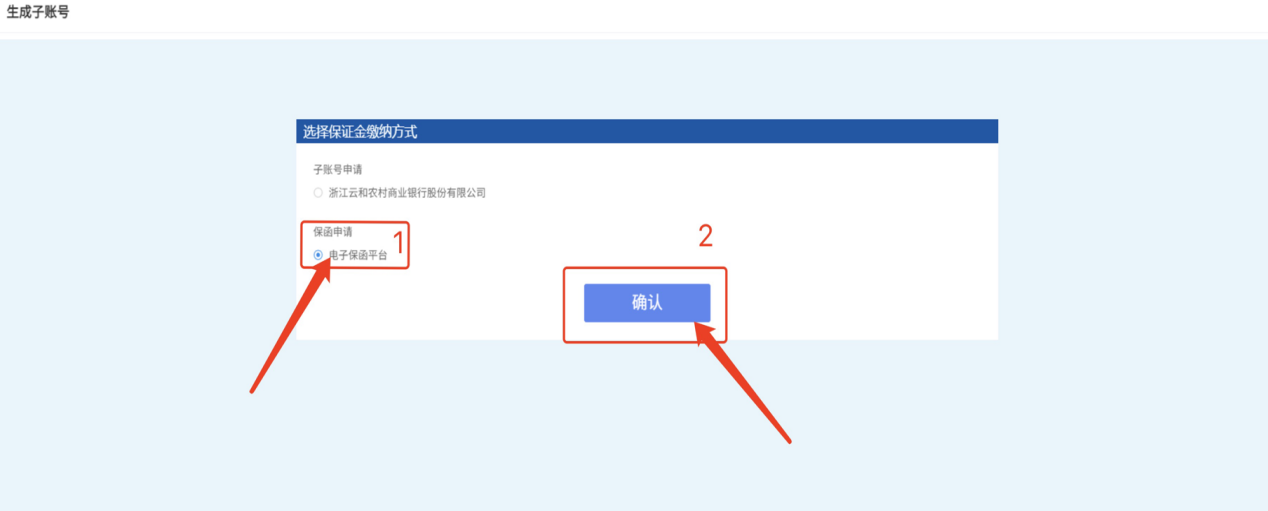 进入页面后，确认标段编号，标段名称，开标时间，缴纳截止时间。点击【点此办理电子保函】后弹出保函平台选择页面。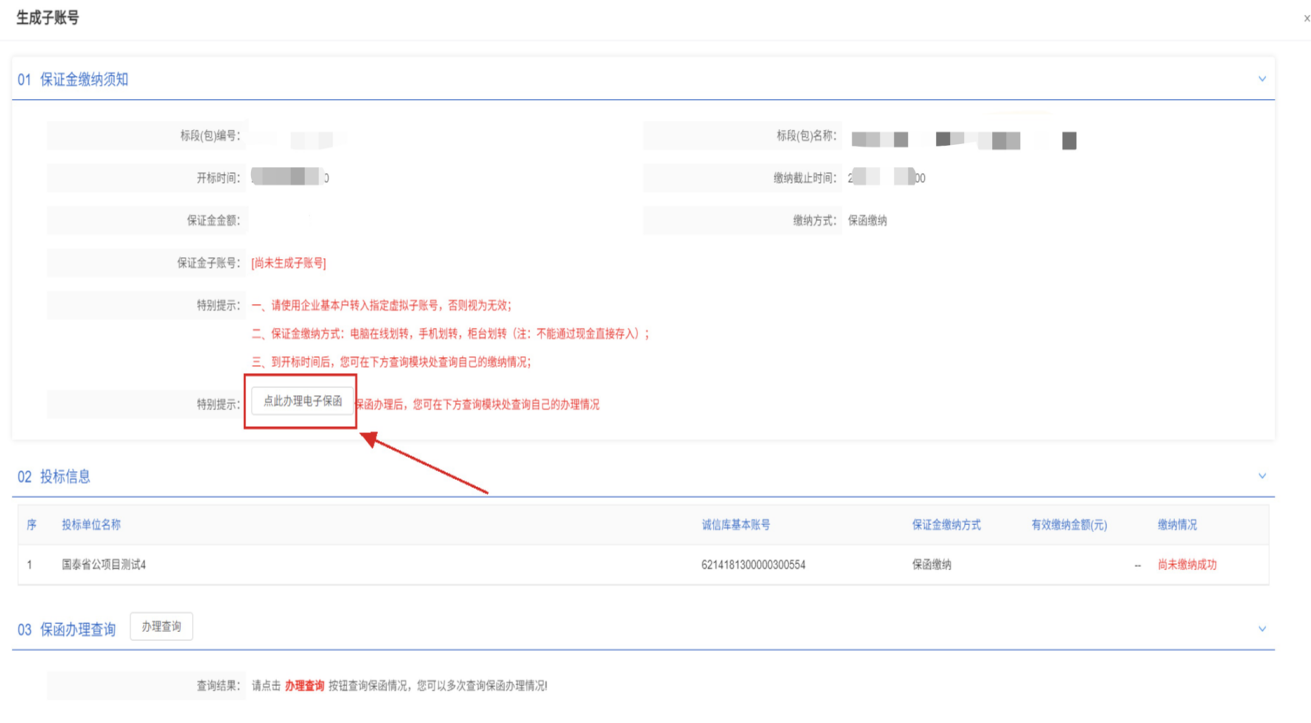 弹出保函平台选择页面，选择【浙江省保函平台】进入页面跳转。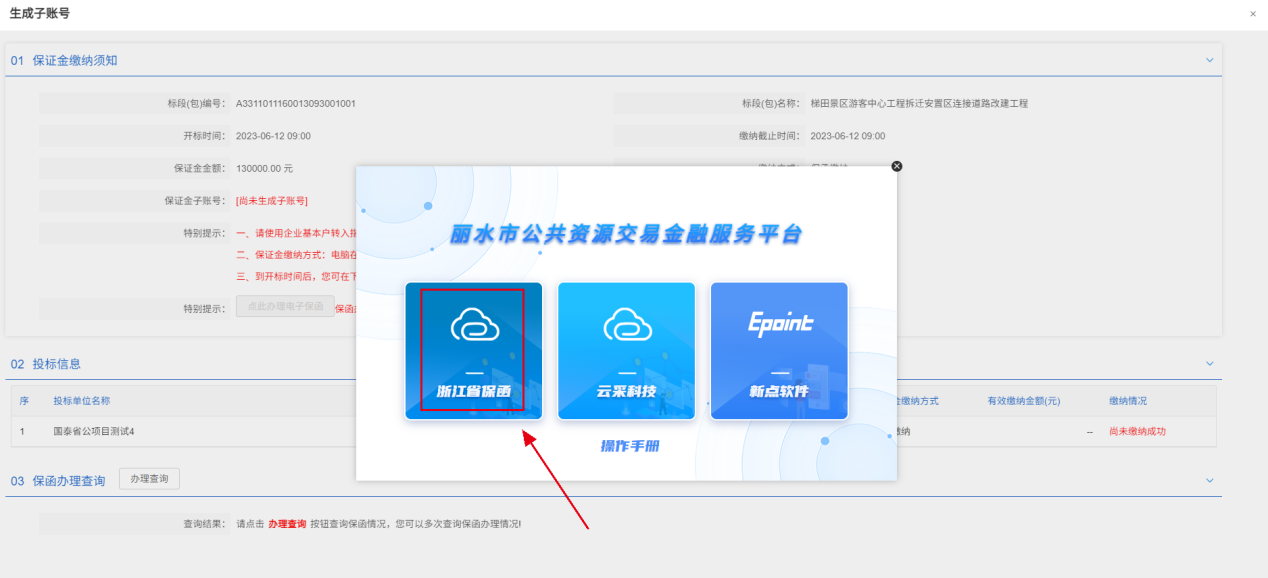 点击【确认】，跳转进入选择浙江省保函机构产品页面。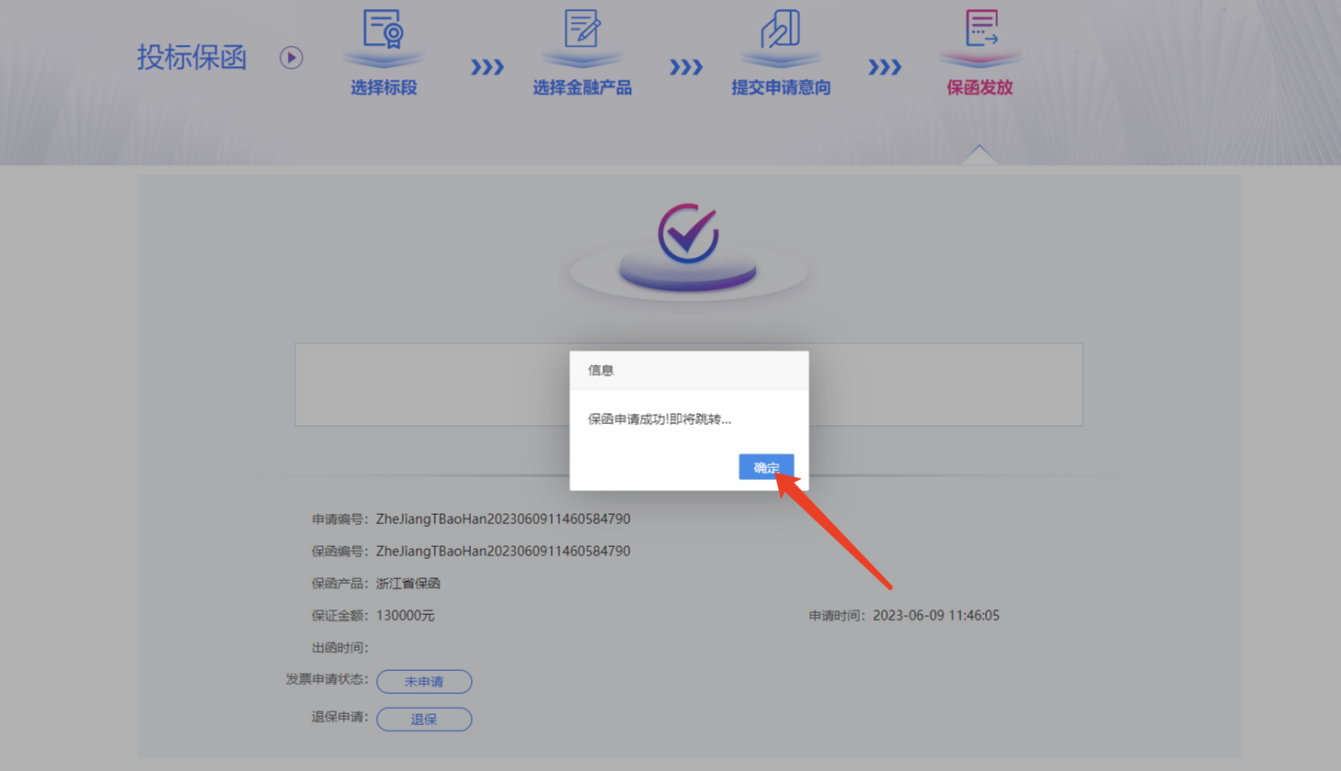 投标保函申请页面跳转进入选择省保函机构产品页面，完善页面相关信息后（红星部分为必填项），点击【保存企业信息】，选择【入驻浙江省保函平台的金融机构】，如下图：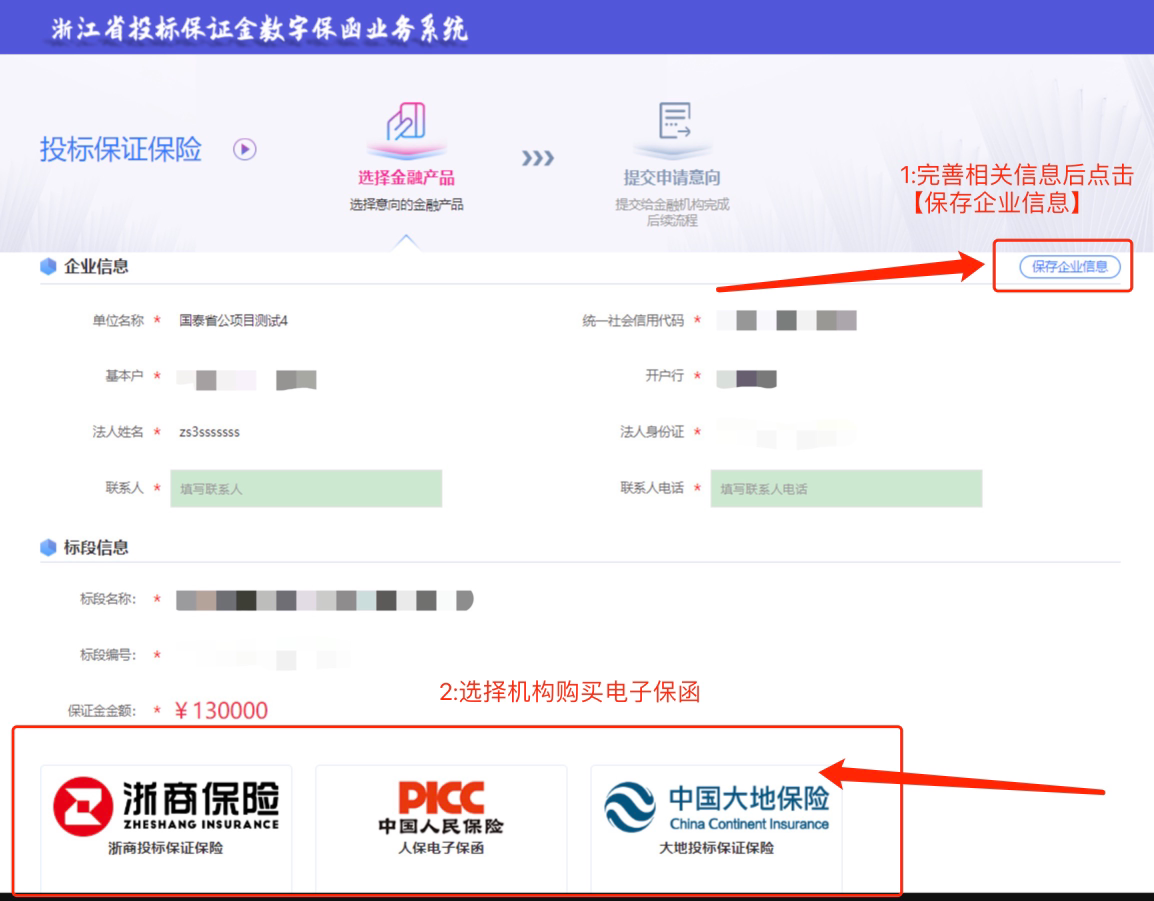 选择金融机构后（以“中国人民保险”为例）后，页面跳转至机构保函申请页面，如下图：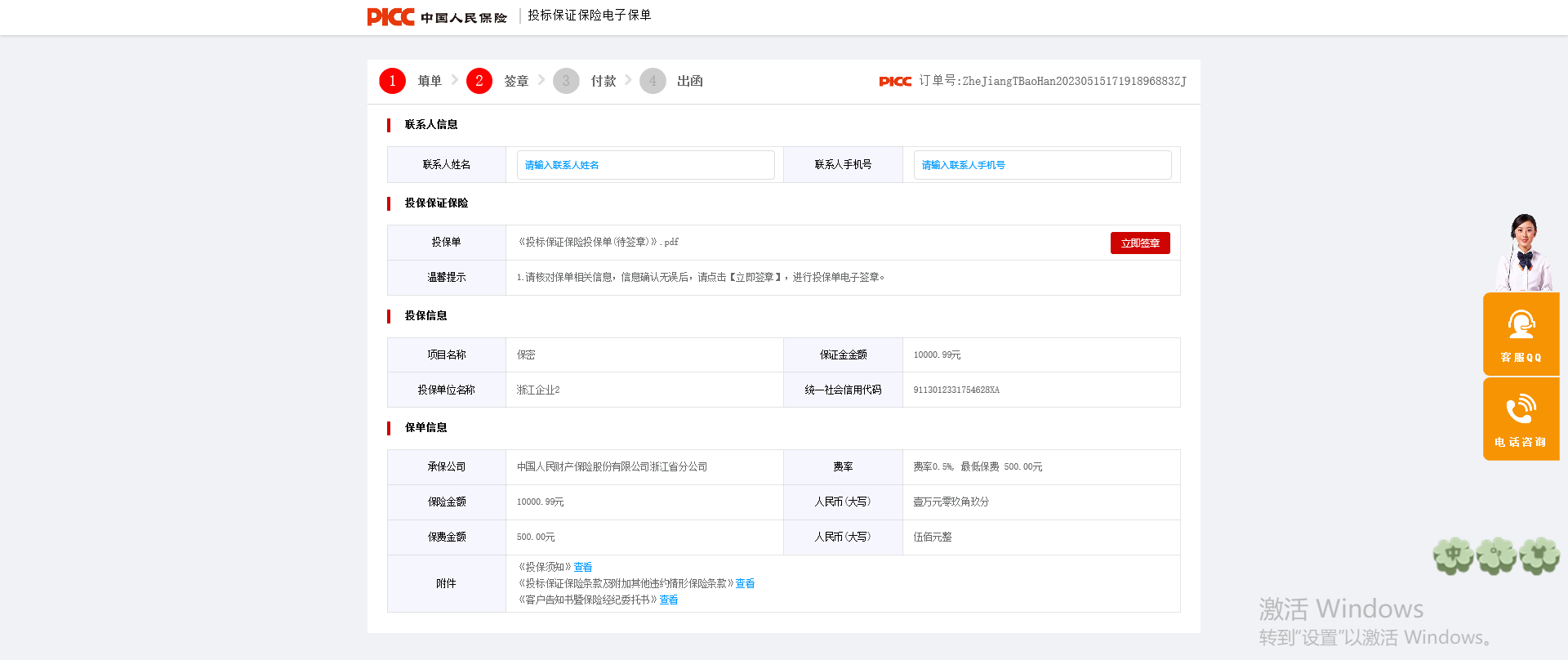 在机构申请页面完善联系人信息，并进行投保单签章，如下图：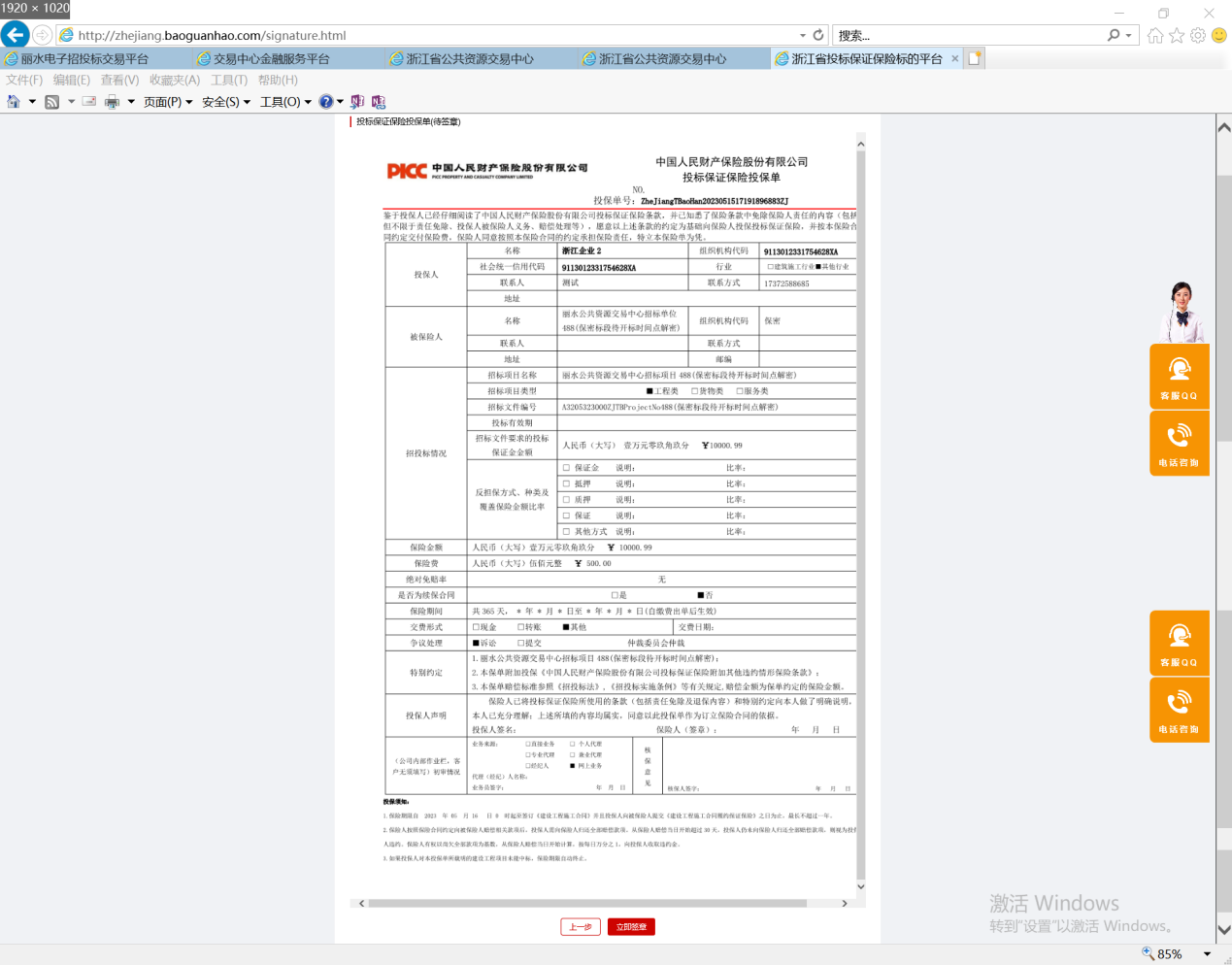 签章完成后跳转保函支付页面，按照页面提示向相应账户打款支付，支付成功后等待出函，如下图：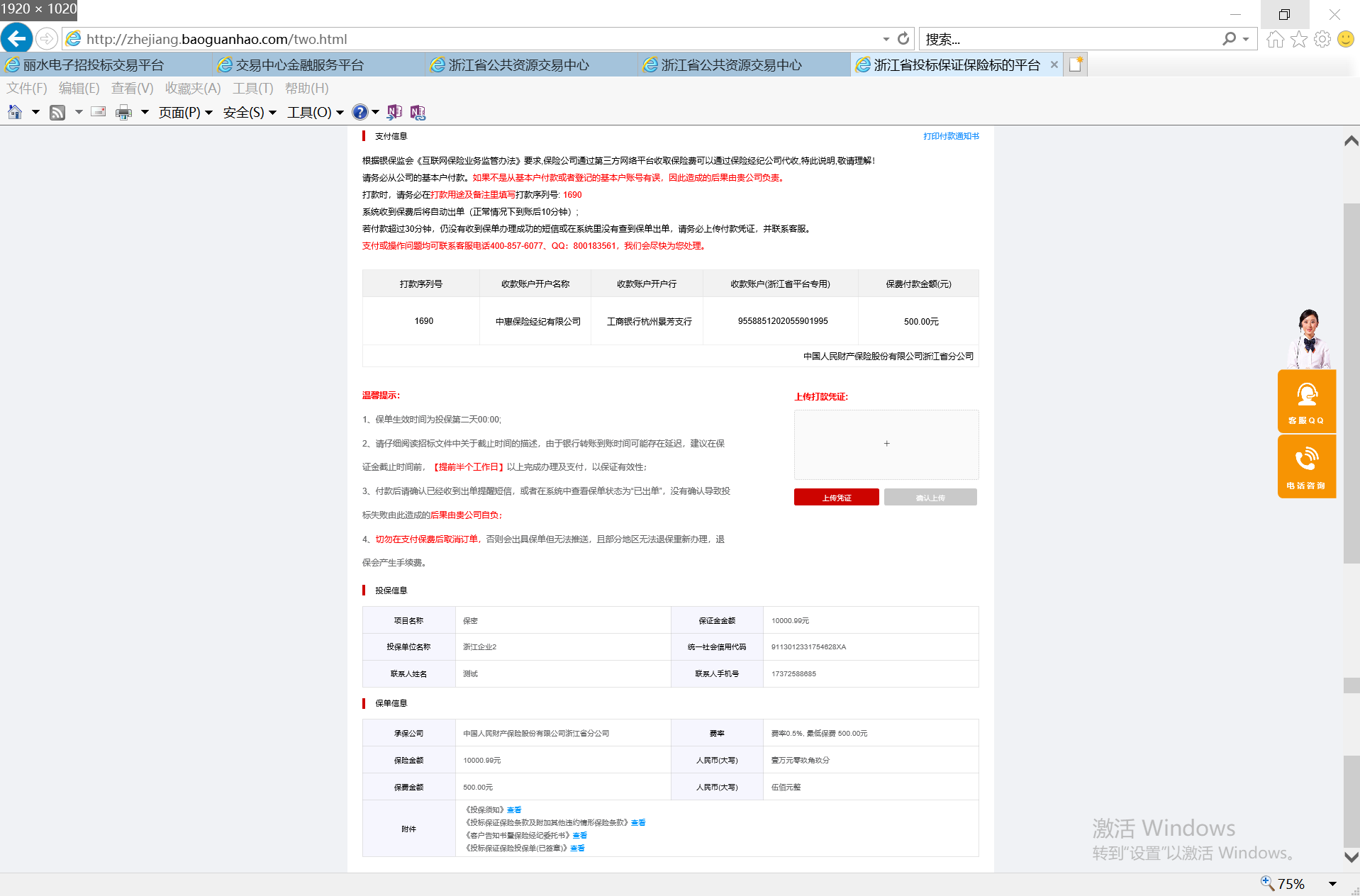 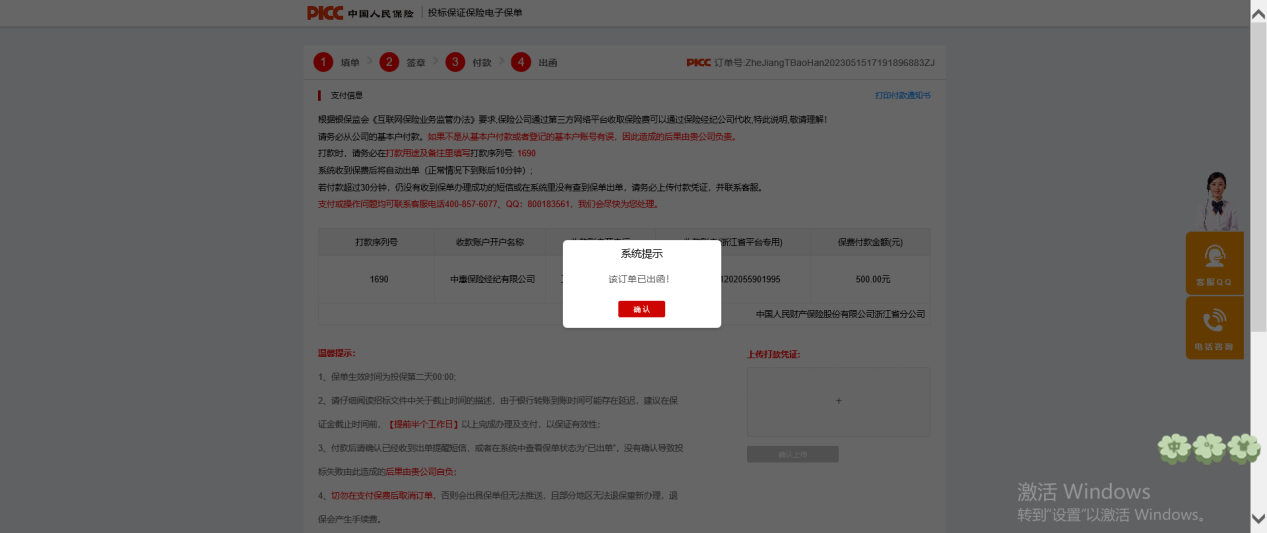 出函成功后，保函发放页面，点击“在线预览”、“下载PDF”按钮，可以在线查看、下载对应文件。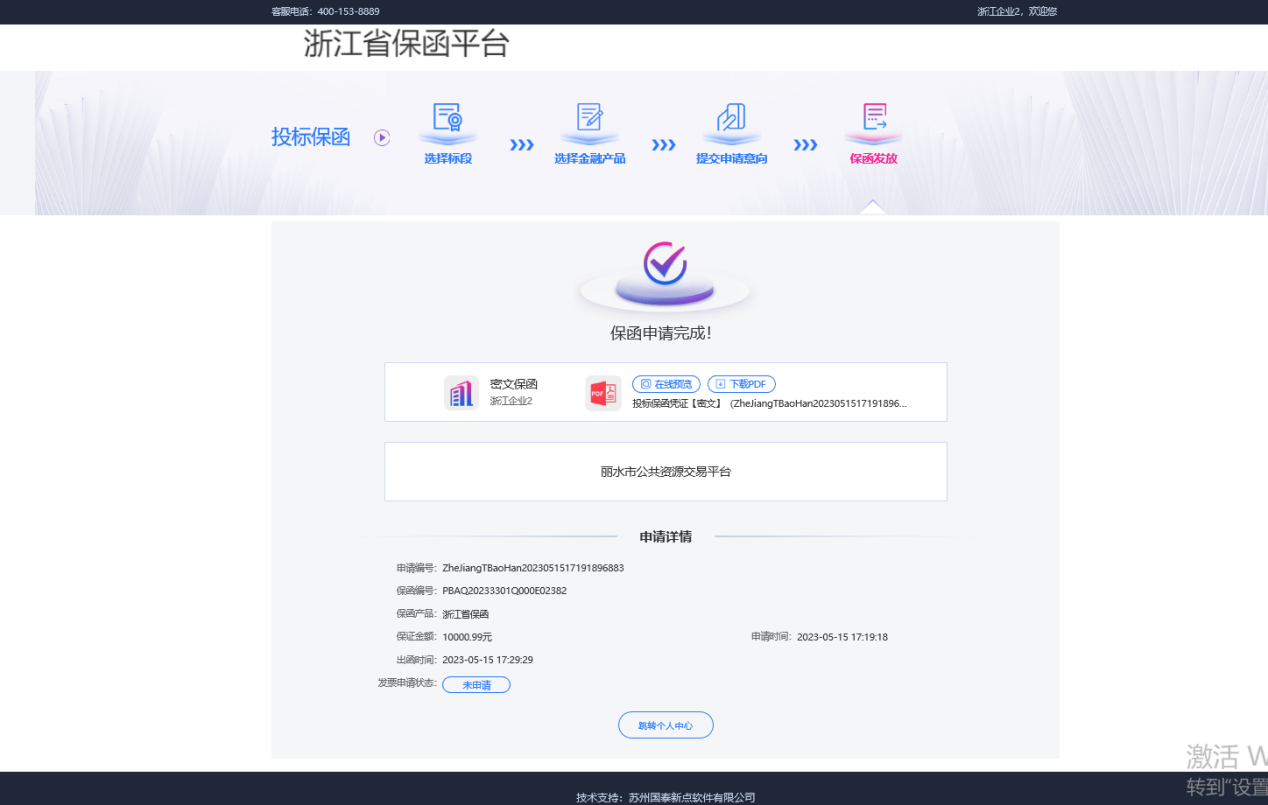 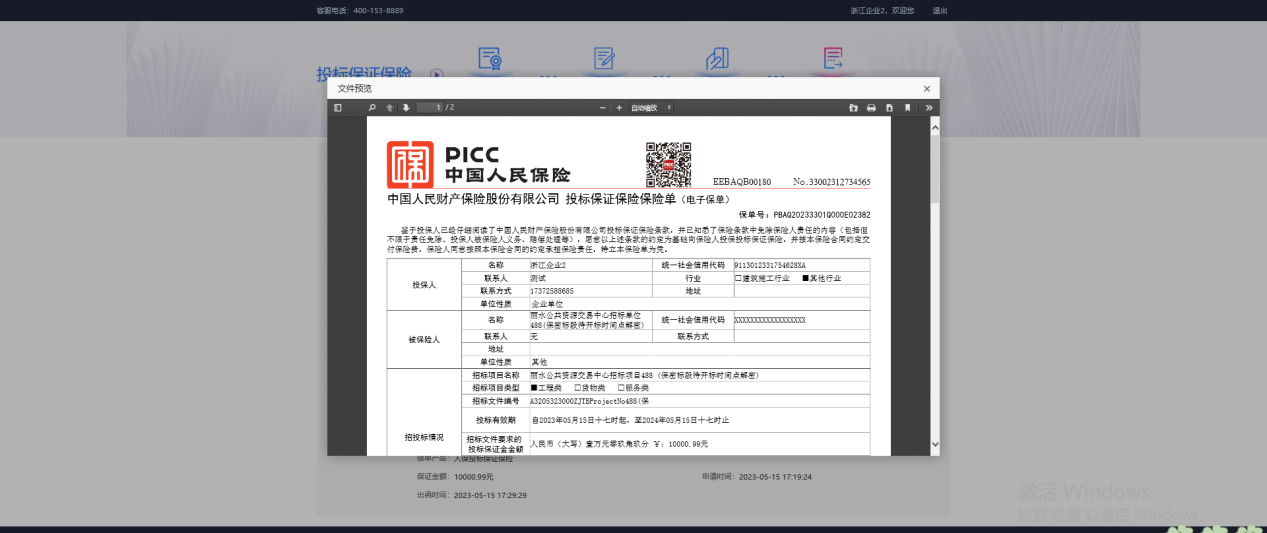 二：保函查询若需要对购买过的保函进行查看，可返回丽水2.0平台首页，选择【浙江省保函平台】进入金融平台，如下图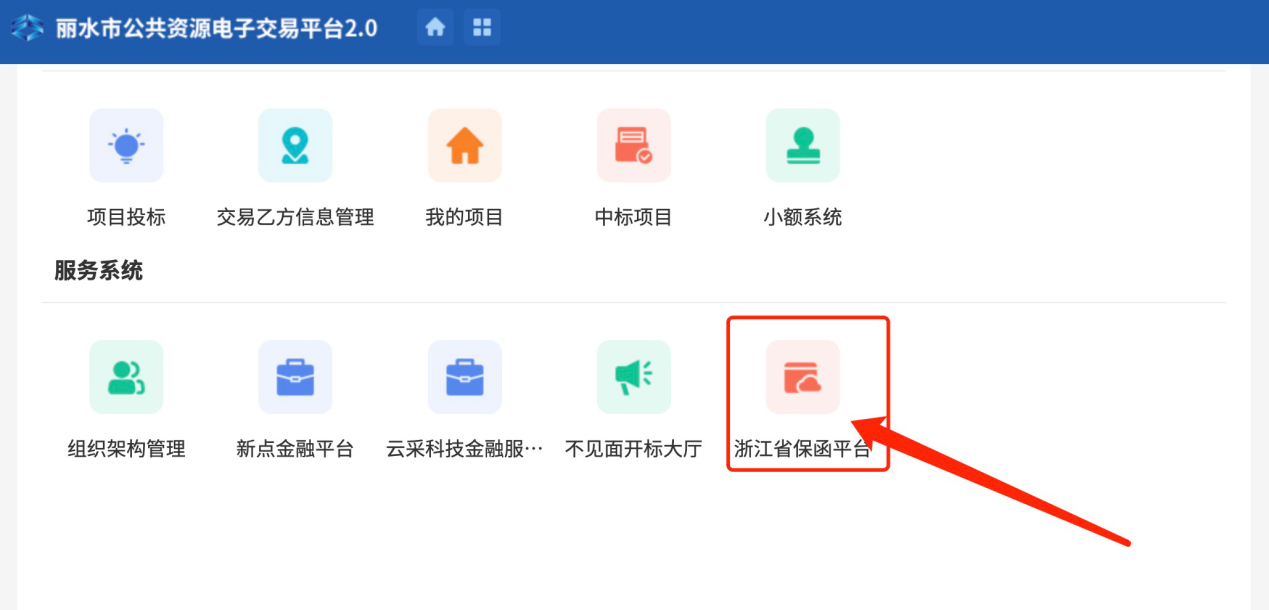 进入金融平台后点击【用户中心】，进入账号的用户中心。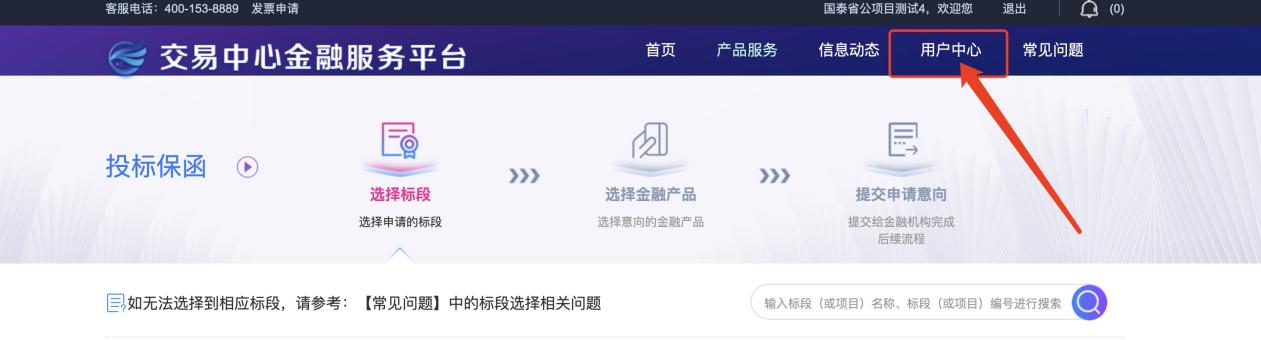 进入用户中心后选择【我的投标保函】，可查询真正申请的投标电子保函，点击【放弃】可选择放弃此次保函购买。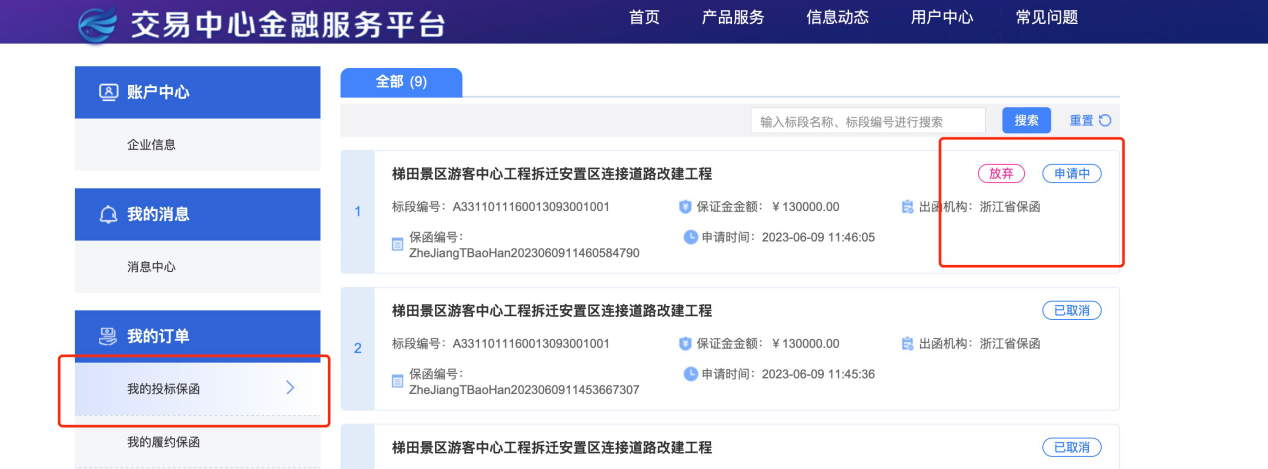 点击申请中跳转至下图，点击跳转金融机构（返回至1.3操作流程），继续完成投标保函购买流程。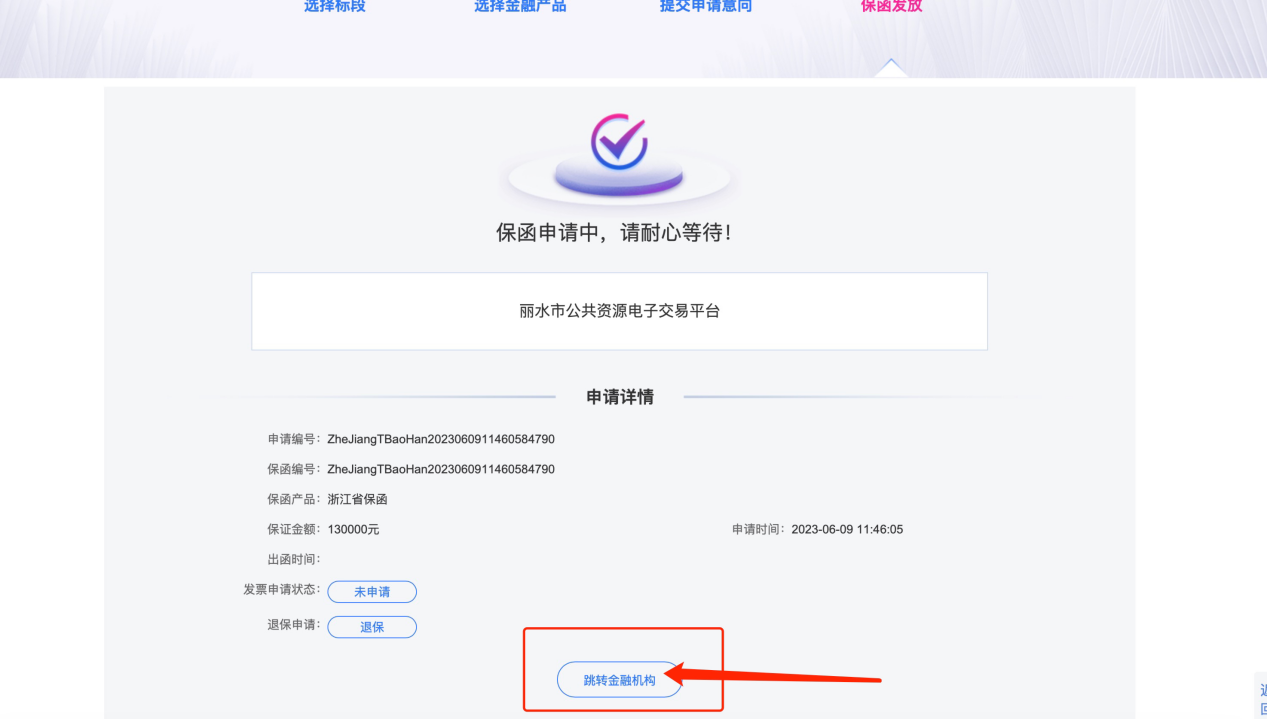 